Co sprawia, że zakłady bukmacherskie przez Internet są tak popularne?Sport to w głównej mierze szeroki wachlarz emocji, który powoduje zarówno ogromną euforię, jak i niekiedy rozpacz. Kibicowanie ulubionej drużynie jest jak śledzenie losów ulubionej postaci w serialu. Oba przypadki naznaczone są wzlotami oraz upadkami. Zakłady bukmacherskie przez Internet w pewnym stopniu pełnią rolę domysłów, na podstawie których przewiduje się dalsze losy naszych bohaterów.Rozrywka w postaci dodatkowej dawki adrenalinyZakłady bukmacherskie przez Internet według wielu kibiców sportowych wiążą się z dodatkowym dreszczykiem emocji. Wspieranie ulubionych drużyn może być nagradzane w postaci nagród pieniężnych. Jednak podobnie, jak w przykładzie loterii, to są jedynie przewidywania, które rzeczywistość może zupełnie w inny sposób zweryfikować. Podobnie jak poprawne wytypowanie kilku cyfr wymaga sporej dawki, tak w przypadku zakładów bukmacherskich dużo zależy od szczęścia oraz dokonanych wcześniej analiz.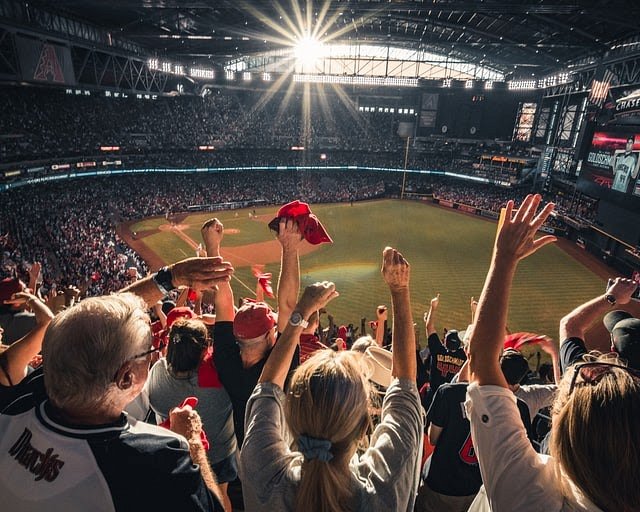 Zakłady bukmacherskie przez Internet dodatkową dawką sportowych emocjiWszelkie zakłady bukmacherskie przez Internet powinny być podejmowane za pośrednictwem w pełni legalnej firmy. Takie działania to gwarancja bezpieczeństwa oraz brak problemów prawnych. Niezależnie od dyscypliny sportowej kibice korzystają często z tego typu usług w nadziei, że ich hobby przyniesie im dodatkowy zastrzyk gotówki. Warto pamiętać, że tak jak i pozostałe gry hazardowe, tak też omawiane zakłady wymagają racjonalnego podejścia od gracza. Wszystko po to, aby ograniczyć prawdopodobieństwo uzależnienia się oraz wydawania zbyt dużych dla gracza pieniędzy. Dlatego też w przypadku zaistnienia tego typu problemów spowodowanych przez zakłady bukmacherskie przez Internet rekomendowane jest udanie się do specjalisty z dziedziny psychologii, który może pomóc w walce z uzależnieniem.